Задача: Смурфик Повар по особому рецепту Папы Смурфаиспек любимые мини-пиццысмурфиков. Папе Смурфуи братьям он отнес половину приготовленных мини-пицц и еще однумини-пиццу. Красотке Смурфетте он преподнес половину остатка и еще однумини-пиццу, а Ворчуну досталась половина последнего остатка и последняямини-пицца. Сколько мини-пицц испек Повар по тайному рецепту?Решение начинаемгеометрической интерпретацией задачи (решение «в отрезках»).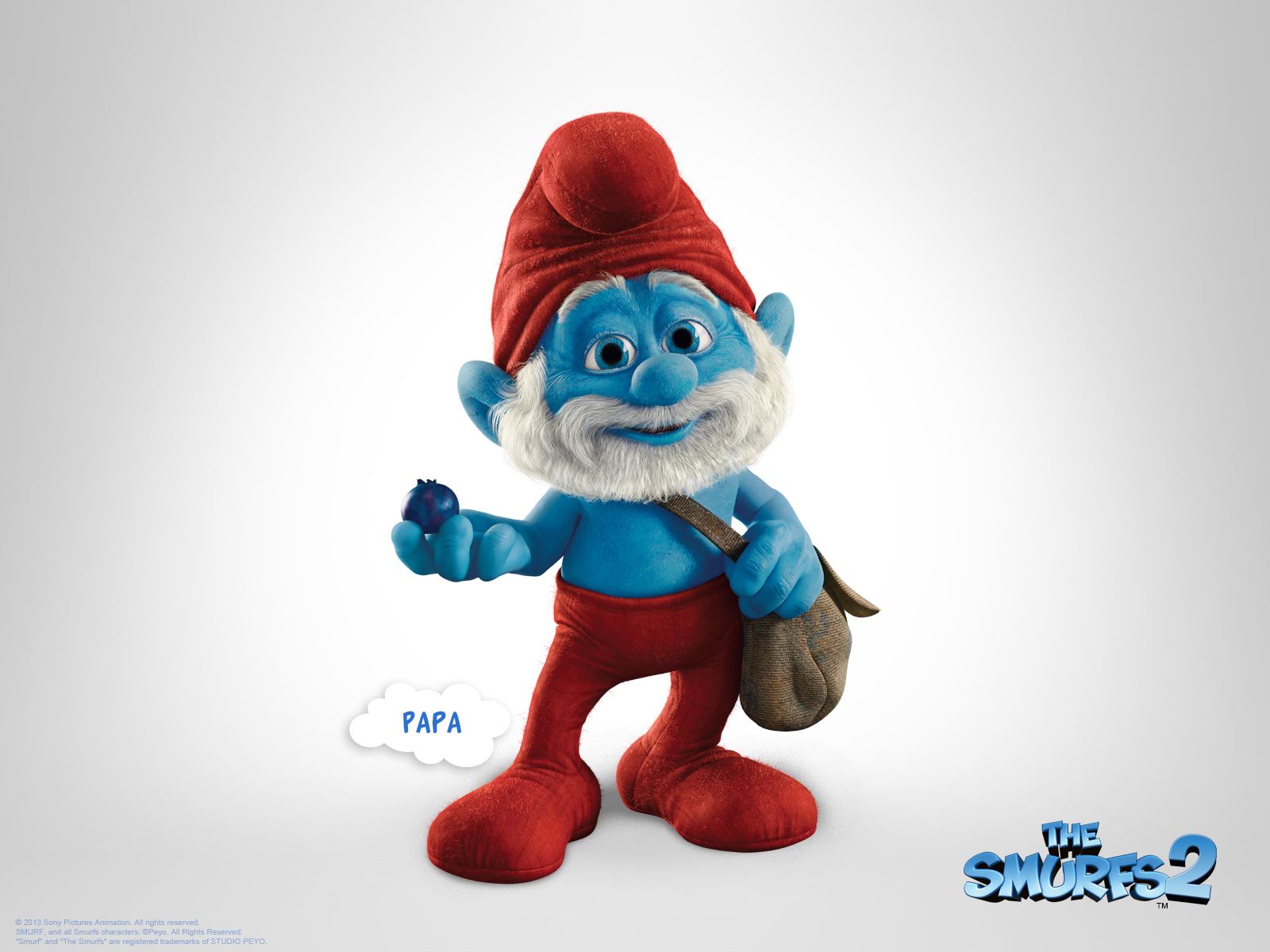 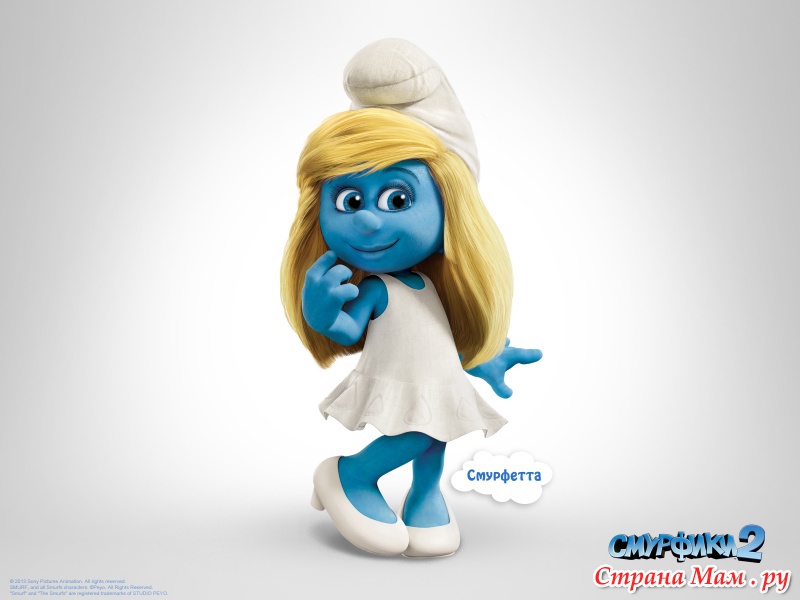                                                  +1п.                                                                            +1п.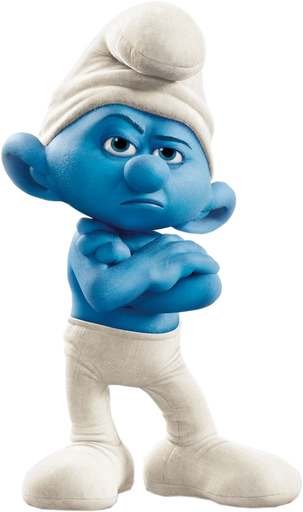                                                                                            + 1мини-пиццаРешение по действиям:Вывод: решая «с конца», последовательно пришли к тому, что было в самом начале. Данный прием используется, когда в задаче известно число, полученное в конце выполнения каких-либо действий.